Lesson 4 Homework Practice: Graph Function Tables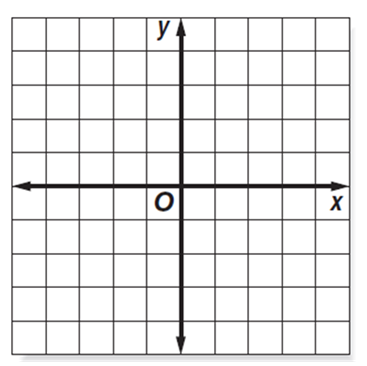 3.  Efrain has $11 in his bank account and spends $3 each day for him and his friends on snacks.  He uses his debit card to pay for the snacks.  How many days can Efrain buy his friends snacks before he goes into debt? 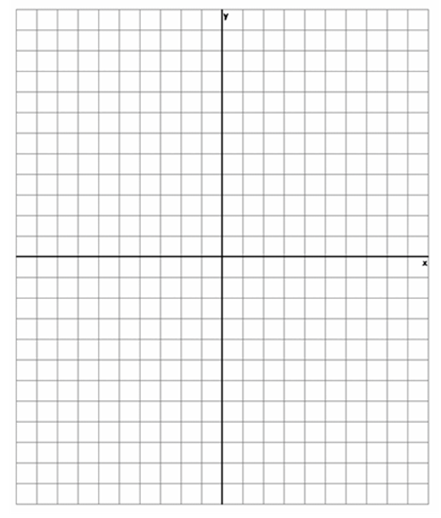 